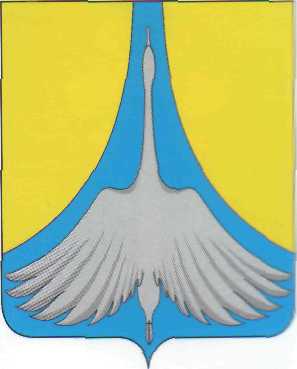 РОССИЙСКАЯ ФЕДЕРАЦИЯАДМИНИСТРАЦИЯ СИМСКОГО ГОРОДСКОГО ПОСЕЛЕНИЯ                           АШИНСКОГО МУНИЦИПАЛЬНОГО РАЙОНА                                                                ЧЕЛЯБИНСКОЙ ОБЛАСТИПОСТАНОВЛЕНИЕ от  19.04.2019 года  №70«Об утверждении муниципальной целевой Программы «Переселение граждан Симского городского поселения из ветхого и аварийногожилищного фонда» на 2019-2021 годы» Руководствуясь Федеральным законом от 06 октября 2003 года № 131-ФЗ «Об общих принципах организации местного самоуправления в Российской Федерации»", Уставом Симского городского поселения администрация Симского городского поселения ПОСТАНОВЛЯЕТ:Утвердить муниципальную целевую программу «Переселение граждан Симского городского поселения из ветхого и аварийного жилищного фонда» на 2019-2021 годы (приложение № 1).Настоящее Постановление разместить на официальном сайте Симского городского поселения. Контроль исполнения данного постановления возложить на заместителя главы Симского городского поселения Гафарова Р.Р.Настоящее постановление вступает в силу со дня его подписания.Глава администрацииСимского городского поселения                                                                       	А.Д. РешетовПриложение№1к Постановлению администрации Симского городского поселения «Об утверждении муниципальной целевой Программы «Переселение граждан Симского городского поселения из ветхого и аварийногожилищного фонда» на 2019-2021 годы» от  19 .04.2019г № 70  Муниципальная целевая программа
«Переселение граждан Симского городского поселенияиз ветхого и аварийного жилищного фонда» на 2019-2021 годыПаспорт
муниципальной целевой программы
«Переселение граждан Симского городского поселенияиз ветхого и аварийного жилищного фонда» на 2019-2021 годы1. Содержание проблемы и обоснование необходимости ее решения программными методами   Основная задача программы - обеспечить выполнение обязательств государства по реализации права на улучшение жилищных условий граждан, проживающих в жилых домах, не отвечающих установленным санитарным и техническим требованиям.По состоянию на 1 января 2019 на территории Симского городского поселения аварийный жилищный фонд составил 1835,6 кв.м.  84 чел.  состоит на учете по улучшению жилищных условий в администрации Симского городского поселения. Для их расселения потребуется 1835,6 тыс. кв. м жилья,  Перечень многоквартирных домов, признанных аварийными и подлежащих расселению в 2019-2021 г., приведен в приложении 1.Весь аварийный жилищный фонд составляет малоэтажное (до 3 этажей) жилье, занимаемое на условиях найма и являющееся частной собственностью.   Настоящая программа призвана продолжить решение в Симском городском поселении проблемы ликвидации ветхого и аварийного жилищного фонда на основе привлечения средств из потенциальных источников финансирования ее мероприятий, а также путем реализации государственных обязательств по отношению к этой проблеме в рамках аналогичной федеральной и областной целевых программ на основе действующего законодательства.Поддержка программы из федерального, областного и районного бюджетов, ее согласованность с аналогичными федеральной, областной и районной целевыми программами, а также возможность привлечения внебюджетных средств инвесторов (застройщиков) дают высокую гарантию выполнения программных мероприятий и достижения поставленных в них целей в установленные сроки.2. Основная цель и задачи Программы	Основной целью Программы является уменьшение аварийного жилищного фонда Симского городского поселения, признанного аварийным по состоянию на 1 января 2019 года, обеспечение благоустроенным  жильем  граждан, проживающих   в   условиях,   непригодных   для постоянного проживания, ликвидация ветхого и аварийного жилищного фонда.Основными задачами Программы являются:1) формирование жилищного фонда, необходимого для переселения граждан из аварийного жилищного фонда;2) обеспечение жилищных прав граждан, проживающих в жилых помещениях муниципального жилищного фонда, находящихся в аварийных многоквартирных домах;3) обеспечение жилищных прав собственников изымаемых жилых помещений, находящихся в аварийных многоквартирных домах;4) переселение жителей аварийных многоквартирных домов.Реализация Программы осуществляется на основе следующих принципов:1) соблюдение положений Жилищного кодекса Российской Федерации при организации переселения граждан из аварийного жилищного фонда;2) предоставление полной и достоверной информации собственникам помещений аварийных многоквартирных домов для принятия решения об участии в Программе;3) эффективное расходование средств из бюджетных и внебюджетных источников;3. Этапы реализации ПрограммыПрограммой предусматривается реализация комплекса мероприятий, которые планируется осуществлять в течение 2019 - 2021 годов в два этапа.Первый этап – 2019 годы.На первом этапе, в 2019 годы, будут созданы необходимые правовые и организационные условия для реализации следующих основных задач муниципальной программы:а) проведение оценки объемов ветхого и аварийного жилищного фонда, подлежащего ликвидации, а также определение необходимых ресурсов площади жилищного фонда для переселения граждан;б) формирование нормативной базы Симского городского поселения для предоставления жилья переселяемым гражданам, в том числе определение понятий "ветхого" и "аварийного" жилья в Симском городском поселении в соответствии с установленной методикой оценки непригодности жилых зданий и жилых помещений для проживания;в) установление очередности сноса аварийного жилищного фонда (по участкам, зданиям), а также переселения граждан;г) привлечение и аккумулирование, в том числе в целевых бюджетных фондах, финансовых ресурсов для реализации муниципальной программы;д) реализация обязательств Симского городского поселения по восстановлению аварийного жилищного фонда в случае его аварийного разрушения;Второй этап – 2020-2021  года.а) формирование жилищного фонда для переселения граждан из домов, подлежащих сносу;в) ликвидация 1835,6 тыс. кв. метров ветхого и аварийного жилищного фонда, признанного таковым в установленном законом порядке;г) подготовка освобожденных земельных участков для новой застройки и их продажа на конкурсной основе.4. Система мероприятий ПрограммыСистема программных мероприятий включает в себя работу по трем направлениям:а) правовое и методологическое обеспечение улучшения жилищных условий граждан, проживающих в ветхом и аварийном жилищном фонде;б) финансовое обеспечение муниципальной программы и практическая деятельность по переселению граждан в благоустроенное жилье;в) разработка и реализация концепции развития территорий сосредоточения ветхого и аварийного жилищного фонда.г) разработка     механизмов     привлечения внебюджетных  ресурсов  для   решения   сложных социальных проблем;                            Механизм улучшения жилищных условий переселяемых граждан	1. Для переселения граждан из ветхого и аварийного жилищного фонда возможно предоставление им жилой площади, размеры и качество которой определяются исходя из установленных законодательством гарантий государства перед указанными гражданами.	Такой механизм предполагает, что в Симском городском поселении гражданам жилье предоставляется на условиях социального найма. Предоставляемое муниципальное жилье может являться:а) жильем, освободившимся в результате прекращения предыдущего договора найма;	б) жильем, полученным муниципальным образованием от застройщика взамен платежей за предоставление земельного участка и подключение к городской инфраструктуре;	в) жильем, приобретенным на вторичном рынке недвижимости;	г) жильем, построенным в муниципальном образовании в качестве муниципального социального жилья.           2. Главным критерием предоставления муниципального жилья является стоимость жилья, которая должна быть минимальной при соблюдении определенных законом гарантий по размерам и качеству предоставляемого жилья.	При этом следует отметить, что:	а) экономически наиболее эффективно использование муниципального жилья, приобретенного на вторичном рынке недвижимости;	б) приобретение муниципальным образованием жилья на вторичном рынке, как правило, экономически более целесообразно, чем новое строительство муниципального социального жилья;	в) при заключении договоров с застройщиками целесообразно оговаривать номенклатуру и размер квартир, предназначенных в дальнейшем для использования в целях социального найма;	г) в случае принятия решения о строительстве муниципального социального жилья следует использовать специальные проекты, предназначенные для жилья именно такого типа.	Предварительные сроки ввода жилой площади для ликвидации ветхого и аварийного жилья и сноса ветхого и аварийного жилищного фонда приведены в приложении № 4 к настоящей программе.6. Финансовое обеспечение Программы	Финансовые средства для решения проблем переселения граждан из ветхого и аварийного жилищного фонда формируются за счет бюджета Челябинской области и Симского городского поселения и внебюджетных источников.7. Использование бюджетных ресурсов для переселения граждан1. Бюджетными ресурсами являются средства бюджета Симского городского поселения, направленные на финансирование мероприятий по переселению граждан из ветхого и аварийного жилищного фонда, в том числе:- средства, получаемые от использования муниципальных земель;- средства, получаемые от использования муниципальной недвижимости в жилищной сфере (плата граждан за наем муниципального жилищного фонда);- средства от конкурсной продажи в собственность или передачи в долгосрочную аренду муниципальных земель.2. Порядок расчета, взимания и использования платы за наем муниципального жилого фонда определяется решением Совета депутатов Симского городского поселения в соответствии с действующим законодательством.В случае необходимости, по рекомендации главы администрации Симского городского поселения, в целях реализации муниципальной программы, вводятся дифференцированные ставки платы за наем муниципального жилья и определяется доля средств, получаемых от поступления платы за наем, которая будет расходоваться для переселения граждан.3. При использовании бюджетных ресурсов должны быть учтены следующие особенности:а) бюджетные ресурсы характеризуются нестабильностью и большими коммерческими рисками, а также относительной незначительностью размеров, в то же время механизм их использования наиболее прост;б) бюджетные ресурсы являются основными финансовыми источниками на первом этапе реализации муниципальной программы, в дальнейшем их доля в финансировании муниципальной программы будет сокращаться за счет увеличения привлечения внебюджетных средств;в) продажу земельных участков на конкурсной основе следует начинать с участков, пользующихся наибольшим коммерческим спросом;г) условия проектирования и строительства жилья должны быть взаимовыгодными как для инвесторов, так и для города.8. Привлечение внебюджетных ресурсов для переселения гражданК внебюджетным ресурсам, привлекаемым для финансирования программы, относятся:кредиты банков;средства предприятий, заинтересованных в реализации программы;свободные денежные средства населения и т.д.9. Обеспечение развития территорий, на которых ликвидирован ветхий и аварийный жилищный фонд1. Разработка градостроительной концепции застройки районов, в которых сосредоточен ветхий и аварийный жилищный фонд, проводится в соответствии с генеральным планом поселения.Привлечение инвестиций для развития инженерной инфраструктуры на участках, высвобождающихся после ликвидации ветхого и аварийного жилищного фонда, позволит повысить их продажную стоимость и тем самым обеспечит дополнительные ресурсы для переселения граждан из ветхого аварийного жилищного фонда. Необходимо рассмотреть альтернативные возможности дальнейшего использования участков (в том числе продажу участков, не имеющих инженерных коммуникаций, с обязательствами застройщика обеспечить их строительство).2. Особенностями привлечения инвестиций являются быстрое вложение средств в развитие инженерных систем и тем самым в ликвидацию ветхого и аварийного жилищного фонда и возврат этих средств на приемлемых условиях на протяжении длительного времени.Источниками инвестиционных ресурсов в среднесрочной перспективе должны стать:кредиты банков;капитальные вложения в рамках инвестиционных программ, в том числе финансируемых на условиях концессии объектов инженерной инфраструктуры.3. Для повышения инвестиционной привлекательности коммунальной инфраструктуры необходимо снизить риски инвестора.Использование в качестве обеспечения кредитных ресурсов будущих платежей потребителей коммунальных услуг требует разработки администрацией Симского городского поселения специальных финансовых схем привлечения внебюджетных средств на финансирование работ по строительству и реконструкции инженерной инфраструктуры.10. Ресурсное обеспечение программы1. Расходы на реализацию программы составят 88286300 руб.2. При разработке проекта решения Совета депутатов о бюджете Симского городского поселения ежегодно должны предусматриваться отдельной строкой средства, направляемые на финансирование настоящей программы. 11. Механизм реализации программыРеализация муниципальной  программы осуществляется в соответствии с планом реализации муниципальной программы (далее именуется - план реализации), разрабатываемым на очередной финансовый год и на плановый период и содержащим перечень наиболее важных, социально значимых контрольных событий муниципальной программы с указанием их сроков. (Приложение №2)1. Реализация программы осуществляется администрацией Симского городского поселения, в пределах полномочий, установленных Уставом Симского городского поселения.2. Задачей администрации Симского городского поселения является формирование программы, включающей как минимум следующие данные:срок окупаемости;объем требуемых инвестиций;объем внебюджетных ресурсов;разбивка программы на составные части с учетом выполнения работ по строительству, реконструкции жилья и т.д.;создание необходимой нормативно-правовой базы (в том числе регламентирующей деятельность муниципального целевого бюджетного фонда, процедуру приобретения жилья для граждан, переселяющихся из аварийного жилищного фонда, процедуру выбора подрядчиков для выполнения работ по сносу ветхого и аварийного жилищного фонда и оборудованию участков инженерной инфраструктурой и т.д.), соответствующей типовой базе, утвержденной на уровне Челябинской области;ежегодный контроль использования средств муниципального целевого бюджетного фонда (в случае его создания).12. Ожидаемые конечные результаты программыУспешная реализация мероприятий программы позволит:- уменьшение жилищного фонда Симского городского поселения, признанного аварийным  на 2  многоквартирных дома;- обеспечение жильем 84 граждан, проживающих в условиях, непригодных для постоянного проживания;  -   ликвидировать до 2021 года включительно 1835,6  кв. м аварийного жилищного фонда, признанного таковым в установленном законом порядке и отселить остальных граждан в муниципальное жилье.Приложение 1к муниципальной целевой программе «Переселение граждан Симского городского поселения
из ветхого и аварийного жилищного фонда»  на 2019-2021 годы, утвержденной Постановлению администрации Симского городского поселения «Об утверждении муниципальной целевой Программы  «Переселение граждан Симского городского поселения из ветхого и аварийного жилищного фонда» на 2019-2021 годы» от  19 .04.2019г № 70  Приложение 2к муниципальной целевой программе «Переселение граждан Симского городского поселения
из ветхого и аварийного жилищного фонда»  на 2019-2021 годы, утвержденной Постановлению администрации Симского городского поселения «Об утверждении муниципальной целевой Программы  «Переселение граждан Симского городского поселения из ветхого и аварийного жилищного фонда» на 2019-2021 годы» от  19 .04.2019г № 70  План реализации муниципальной программыНаименование программы  Муниципальная целевая программа «Переселение граждан Симского городского поселения из ветхого и аварийного жилищного фонда» на 2019-2021 годы (далее именуется - Программа)Муниципальный заказчикАдминистрация Симского городского поселенияОсновные разработчики ПрограммыАдминистрация Симского городского поселения,   Комитет по управлению муниципальным имуществом и земельным отношениям  Симского городского поселения.Исполнитель программыАдминистрация Симского городского поселенияСоисполнитель программыКомитет по управлению муниципальным имуществом и земельным отношениям  Симского городского поселения.Цели ПрограммыОбеспечение благоустроенным  жильем  граждан, проживающих   в   условиях,   непригодных   для постоянного проживания;ликвидация  ветхого  и  аварийного  жилищного фонда.Задачи ПрограммыФормирование жилищного фонда, необходимого для переселения граждан из ветхого и аварийного жилищного фонда; обеспечение жилищных прав граждан, проживающих в жилых помещениях муниципального жилищного фонда, находящихся в ветхих и аварийных многоквартирных домах; обеспечение жилищных прав собственников изымаемых жилых помещений, находящихся в ветхих и аварийных многоквартирных домах; переселение жителей ветхих и аварийных многоквартирных домовСроки реализации Программы2019-2021 годыОбъемы и источники финансирования ПрограммыОбщий объем затрат составляет:-средства областного бюджета-средства местного бюджета;-внебюджетные средстваВажнейшие целевые индикаторы ПрограммыПереселение граждан из жилых помещений, признанных непригодными для проживания, - 84 человек;расселение аварийных жилых домов общей площадью 1835,6 кв. метра;уменьшение аварийного жилищного фонда Симского городского поселения на 2 жилых дома.Ожидаемые конечные результаты реализации Программы и показатели ее социально-экономической эффективности  Уменьшение жилищного фонда Симского городского поселения, признанного аварийным  на 2  МКД;  обеспечение  жильем   84   граждан, состоящих на учете в администрации Симского городского поселения  по улучшению  жилищных  условий  и  проживающих  в условиях,    непригодных    для     постоянного проживания;                                    ликвидация до 2021  года  включительно  1835,6  кв. м.  аварийного  жилищного фонда;                                         выполнение  государственных  обязательств  по переселению   граждан   из   жилых   помещений, непригодных для постоянного проживания.  Перечень многоквартирных домов, признанных аварийными и подлежащих расселению в 2019-2021 г. Перечень многоквартирных домов, признанных аварийными и подлежащих расселению в 2019-2021 г. Перечень многоквартирных домов, признанных аварийными и подлежащих расселению в 2019-2021 г. Перечень многоквартирных домов, признанных аварийными и подлежащих расселению в 2019-2021 г. Перечень многоквартирных домов, признанных аварийными и подлежащих расселению в 2019-2021 г. Перечень многоквартирных домов, признанных аварийными и подлежащих расселению в 2019-2021 г. Перечень многоквартирных домов, признанных аварийными и подлежащих расселению в 2019-2021 г. Перечень многоквартирных домов, признанных аварийными и подлежащих расселению в 2019-2021 г. Перечень многоквартирных домов, признанных аварийными и подлежащих расселению в 2019-2021 г.№ п/пАдрес многоквартирного домаДокумент, подтверждающий признание многоквартирного дома аварийнымОбщая площадь многоквартирного дома, кв.м.Жилая площадь многоквартирного дома, кв.м.Количество квартир к расселению, шт.Число семей Число человекСтоимость переселения граждан, тыс.руб. 1г. Сим, ул. Железнодорожная, 54Постановление от 05.12.2013 № 222256,3217,31010199757400 руб.2г. Сим, ул. 40 лет Октября, 15Постановление от 30.07.2014 № 1181579,31579,331306578528900 руб.Итого1835,61796,641408488286300Наименование контрольного события программыСтатусОтветственный исполнительСрок наступления контрольного события (дата)Срок наступления контрольного события (дата)Срок наступления контрольного события (дата)Срок наступления контрольного события (дата)Срок наступления контрольного события (дата)Срок наступления контрольного события (дата)Срок наступления контрольного события (дата)Срок наступления контрольного события (дата)Срок наступления контрольного события (дата)Срок наступления контрольного события (дата)Срок наступления контрольного события (дата)Срок наступления контрольного события (дата)Наименование контрольного события программыСтатусОтветственный исполнитель2019 год2019 год2019 год2019 год2020 год2020 год2020 год2020 год2021 год2021 год2021 год2021 годНаименование контрольного события программыСтатусОтветственный исполнительI кварталII кварталIII кварталIV кварталI кварталII кварталIII кварталIV кварталI кварталII кварталIII кварталIV кварталКонтрольное событие №1Актуализация ПрограммыАдминистрация СГП+Контрольное событие №2Подготовка проектной документацииАдминистрация СГПКонтрольное событие №3Выбор подрядной организации для производства работ по проектуАдминистрация СГПКонтрольное событие №4Приемка работАдминистрация СГП